Personal InformationPersonal InformationPersonal InformationPersonal InformationPersonal InformationPersonal InformationPersonal InformationPersonal Information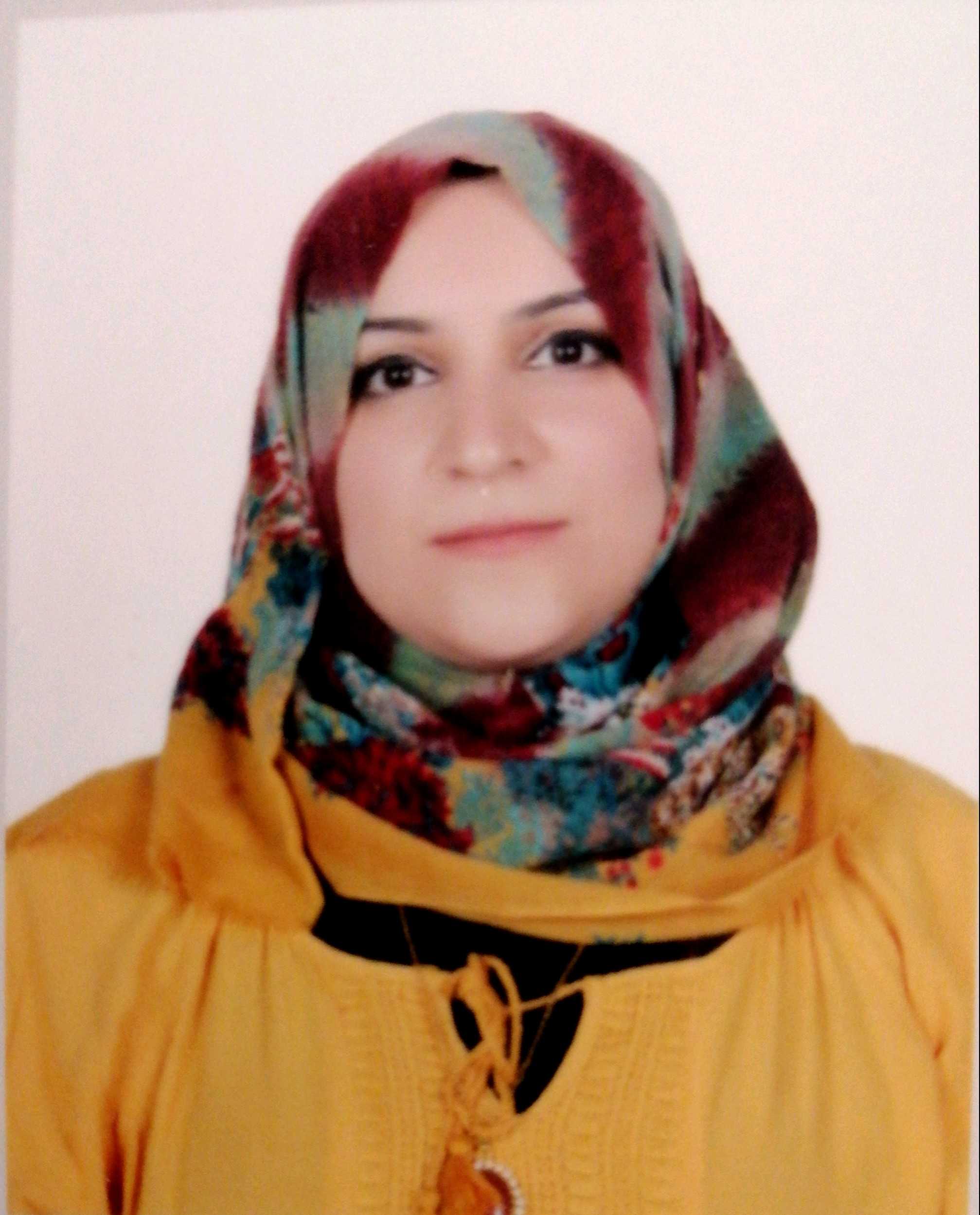 NameNameRaghad Khazaal AbesRaghad Khazaal AbesRaghad Khazaal AbesRaghad Khazaal AbesRaghad Khazaal AbesRaghad Khazaal AbesNationalityNationalityIraqiIraqiIraqiIraqiIraqiIraqiDate of BirthDate of Birth24/8/198524/8/198524/8/198524/8/198524/8/198524/8/1985Place of BirthPlace of BirthMosulMosulMosulMosulMosulMosulMarital Status Single Single Single Single Single SingleContact InformationContact InformationContact InformationContact InformationContact InformationContact InformationContact InformationContact InformationContact InformationContact InformationContact InformationContact InformationContact InformationContact InformationContact InformationE-mailE-mailRaghadalnajar63@gmail.comRaghadalnajar63@gmail.comRaghadalnajar63@gmail.comRaghadalnajar63@gmail.comRaghadalnajar63@gmail.comRaghadalnajar63@gmail.comE-mailE-mail    Raghad.abed@uod.ac    Raghad.abed@uod.ac    Raghad.abed@uod.ac    Raghad.abed@uod.ac    Raghad.abed@uod.acHome Address(Permanent Address)Home Address(Permanent Address) Dohuk/ masake 1 Dohuk/ masake 1 Dohuk/ masake 1 Dohuk/ masake 1 Dohuk/ masake 1 Dohuk/ masake 1Mobile No.Mobile No. 009647508940209 009647508940209 009647508940209 009647508940209 009647508940209EducationEducationEducationEducationEducationEducationEducationEducationEducationEducationEducationEducationEducationEducationEducationDegreeDegreeDegreeBachelorBachelorBachelorMasterMasterMasterMasterMasterScientific TitleScientific TitleScientific TitleScientific TitleUniversity NameUniversity NameUniversity NameUniversity of Al MosulUniversity of Al MosulUniversity of Al MosulUniversity of Al MosulUniversity of Al MosulUniversity of Al MosulUniversity of Al MosulUniversity of Al MosulAssistant teacher (lecturer)Assistant teacher (lecturer)Assistant teacher (lecturer)Assistant teacher (lecturer)CountryCountryCountryIraqIraqIraqIraqIraqIraqIraqIraqAssistant teacher (lecturer)Assistant teacher (lecturer)Assistant teacher (lecturer)Assistant teacher (lecturer)Date of obtaining degree (Day/Month/Year)Date of obtaining degree (Day/Month/Year)Date of obtaining degree (Day/Month/Year)200720072007201420142014201420142014/ Duhok University2014/ Duhok University2014/ Duhok University2014/ Duhok UniversityBachelor (Major /Specialization)Bachelor (Major /Specialization)Bachelor (Major /Specialization)Bachelor (Major /Specialization)Bachelor (Major /Specialization)Bachelor (Major /Specialization)LawLawLawLawLawLawLawLawLawMaster (Major / Specialization)Master (Major / Specialization)Master (Major / Specialization)Master (Major / Specialization)Master (Major / Specialization)Master (Major / Specialization)Public LawPublic LawPublic LawPublic LawPublic LawPublic LawPublic LawPublic LawPublic LawTitle of Master ThesisTitle of Master ThesisTitle of Master ThesisTitle of Master ThesisTitle of Master ThesisTitle of Master ThesisPublic Finance and Financial LegislationPublic Finance and Financial LegislationPublic Finance and Financial LegislationPublic Finance and Financial LegislationPublic Finance and Financial LegislationPublic Finance and Financial LegislationPublic Finance and Financial LegislationPublic Finance and Financial LegislationPublic Finance and Financial LegislationTitle of  PhD. Dissertation  Title of  PhD. Dissertation  Title of  PhD. Dissertation  Title of  PhD. Dissertation  Title of  PhD. Dissertation  Title of  PhD. Dissertation  Experience in University of Duhok- Iraq Experience in University of Duhok- Iraq Experience in University of Duhok- Iraq Experience in University of Duhok- Iraq Experience in University of Duhok- Iraq Experience in University of Duhok- Iraq Experience in University of Duhok- Iraq Experience in University of Duhok- Iraq Experience in University of Duhok- Iraq Experience in University of Duhok- Iraq Experience in University of Duhok- Iraq Experience in University of Duhok- Iraq Experience in University of Duhok- Iraq Experience in University of Duhok- Iraq Experience in University of Duhok- Iraq FromD/M/YToD/M/YToD/M/YToD/M/YToD/M/YPosition /TitlePosition /TitlePosition /TitlePosition /TitlePosition /TitlePosition /TitlePosition /TitleNature of workNature of workCourses TaughtCourses TaughtCourses TaughtCourses TaughtCourses TaughtCourses TaughtCourses TaughtCourses TaughtCourses TaughtCourses TaughtCourses TaughtCourses TaughtCourses TaughtCourses Taught2021-2020         Department of Administration / college of Administration and Economic / university of Dohuk   ----   Commercial of law2021-2020         Department of Administration / college of Administration and Economic / university of Dohuk   ----   Commercial of law2021-2020         Department of Administration / college of Administration and Economic / university of Dohuk   ----   Commercial of law2021-2020         Department of Administration / college of Administration and Economic / university of Dohuk   ----   Commercial of law2021-2020         Department of Administration / college of Administration and Economic / university of Dohuk   ----   Commercial of law2021-2020         Department of Administration / college of Administration and Economic / university of Dohuk   ----   Commercial of law2021-2020         Department of Administration / college of Administration and Economic / university of Dohuk   ----   Commercial of law2021-2020         Department of Administration / college of Administration and Economic / university of Dohuk   ----   Commercial of law2021-2020         Department of Administration / college of Administration and Economic / university of Dohuk   ----   Commercial of law2021-2020         Department of Administration / college of Administration and Economic / university of Dohuk   ----   Commercial of law2021-2020         Department of Administration / college of Administration and Economic / university of Dohuk   ----   Commercial of law2021-2020         Department of Administration / college of Administration and Economic / university of Dohuk   ----   Commercial of law2021-2020         Department of Administration / college of Administration and Economic / university of Dohuk   ----   Commercial of law2021-2020         Department of Administration / college of Administration and Economic / university of Dohuk   ----   Commercial of law2014-2021	Department of Law/ the College of Law and Policy / Nowruz University ---     Public finance and financial legislation2014-2021	Department of Law/ the College of Law and Policy / Nowruz University ---     Public finance and financial legislation2014-2021	Department of Law/ the College of Law and Policy / Nowruz University ---     Public finance and financial legislation2014-2021	Department of Law/ the College of Law and Policy / Nowruz University ---     Public finance and financial legislation2014-2021	Department of Law/ the College of Law and Policy / Nowruz University ---     Public finance and financial legislation2014-2021	Department of Law/ the College of Law and Policy / Nowruz University ---     Public finance and financial legislation2014-2021	Department of Law/ the College of Law and Policy / Nowruz University ---     Public finance and financial legislation2014-2021	Department of Law/ the College of Law and Policy / Nowruz University ---     Public finance and financial legislation2014-2021	Department of Law/ the College of Law and Policy / Nowruz University ---     Public finance and financial legislation2014-2021	Department of Law/ the College of Law and Policy / Nowruz University ---     Public finance and financial legislation2014-2021	Department of Law/ the College of Law and Policy / Nowruz University ---     Public finance and financial legislation2014-2021	Department of Law/ the College of Law and Policy / Nowruz University ---     Public finance and financial legislation2014-2021	Department of Law/ the College of Law and Policy / Nowruz University ---     Public finance and financial legislation2014-2021	Department of Law/ the College of Law and Policy / Nowruz University ---     Public finance and financial legislation2018-2020        Department of Law/ the College of Law and Policy / Nowruz University ----      Arabic language course2018-2020        Department of Law/ the College of Law and Policy / Nowruz University ----      Arabic language course2018-2020        Department of Law/ the College of Law and Policy / Nowruz University ----      Arabic language course2018-2020        Department of Law/ the College of Law and Policy / Nowruz University ----      Arabic language course2018-2020        Department of Law/ the College of Law and Policy / Nowruz University ----      Arabic language course2018-2020        Department of Law/ the College of Law and Policy / Nowruz University ----      Arabic language course2018-2020        Department of Law/ the College of Law and Policy / Nowruz University ----      Arabic language course2018-2020        Department of Law/ the College of Law and Policy / Nowruz University ----      Arabic language course2018-2020        Department of Law/ the College of Law and Policy / Nowruz University ----      Arabic language course2018-2020        Department of Law/ the College of Law and Policy / Nowruz University ----      Arabic language course2018-2020        Department of Law/ the College of Law and Policy / Nowruz University ----      Arabic language course2018-2020        Department of Law/ the College of Law and Policy / Nowruz University ----      Arabic language course2018-2020        Department of Law/ the College of Law and Policy / Nowruz University ----      Arabic language course2018-2020        Department of Law/ the College of Law and Policy / Nowruz University ----      Arabic language course2015-2018         Department of Law/ the College of Law and Policy / Nowruz University ----       Human Rights2015-2018         Department of Law/ the College of Law and Policy / Nowruz University ----       Human Rights2015-2018         Department of Law/ the College of Law and Policy / Nowruz University ----       Human Rights2015-2018         Department of Law/ the College of Law and Policy / Nowruz University ----       Human Rights2015-2018         Department of Law/ the College of Law and Policy / Nowruz University ----       Human Rights2015-2018         Department of Law/ the College of Law and Policy / Nowruz University ----       Human Rights2015-2018         Department of Law/ the College of Law and Policy / Nowruz University ----       Human Rights2015-2018         Department of Law/ the College of Law and Policy / Nowruz University ----       Human Rights2015-2018         Department of Law/ the College of Law and Policy / Nowruz University ----       Human Rights2015-2018         Department of Law/ the College of Law and Policy / Nowruz University ----       Human Rights2015-2018         Department of Law/ the College of Law and Policy / Nowruz University ----       Human Rights2015-2018         Department of Law/ the College of Law and Policy / Nowruz University ----       Human Rights2015-2018         Department of Law/ the College of Law and Policy / Nowruz University ----       Human Rights2015-2018         Department of Law/ the College of Law and Policy / Nowruz University ----       Human Rights2014-2015        Department of Public Finance / Faculty of Management and Economics / university  Nawroz      --- tax legislation2014-2015        Department of Public Finance / Faculty of Management and Economics / university  Nawroz      --- tax legislation2014-2015        Department of Public Finance / Faculty of Management and Economics / university  Nawroz      --- tax legislation2014-2015        Department of Public Finance / Faculty of Management and Economics / university  Nawroz      --- tax legislation2014-2015        Department of Public Finance / Faculty of Management and Economics / university  Nawroz      --- tax legislation2014-2015        Department of Public Finance / Faculty of Management and Economics / university  Nawroz      --- tax legislation2014-2015        Department of Public Finance / Faculty of Management and Economics / university  Nawroz      --- tax legislation2014-2015        Department of Public Finance / Faculty of Management and Economics / university  Nawroz      --- tax legislation2014-2015        Department of Public Finance / Faculty of Management and Economics / university  Nawroz      --- tax legislation2014-2015        Department of Public Finance / Faculty of Management and Economics / university  Nawroz      --- tax legislation2014-2015        Department of Public Finance / Faculty of Management and Economics / university  Nawroz      --- tax legislation2014-2015        Department of Public Finance / Faculty of Management and Economics / university  Nawroz      --- tax legislation2014-2015        Department of Public Finance / Faculty of Management and Economics / university  Nawroz      --- tax legislation2014-2015        Department of Public Finance / Faculty of Management and Economics / university  Nawroz      --- tax legislationActivitiesActivitiesActivitiesActivitiesActivitiesActivitiesActivitiesActivitiesActivitiesActivitiesActivitiesActivitiesActivitiesActivitiesScientific Research PublishedScientific Research PublishedScientific Research PublishedScientific Research PublishedScientific Research PublishedScientific Research PublishedScientific Research PublishedJournal /Institution Journal /Institution Journal /Institution Journal /Institution Journal /Institution Journal /Institution No. and Volume/YearRevenues from the transport facility (comparative legal study)Revenues from the transport facility (comparative legal study)Revenues from the transport facility (comparative legal study)Revenues from the transport facility (comparative legal study)Revenues from the transport facility (comparative legal study)Revenues from the transport facility (comparative legal study)Revenues from the transport facility (comparative legal study)Al-Rafidain Magazine / Mosul UniversityAl-Rafidain Magazine / Mosul UniversityAl-Rafidain Magazine / Mosul UniversityAl-Rafidain Magazine / Mosul UniversityAl-Rafidain Magazine / Mosul UniversityAl-Rafidain Magazine / Mosul University2013ConferencesConferencesConferencesConferencesConferencesConferencesConferences University-City  University-City  University-City  University-City  University-City  University-City  Year Workshop (scientific promotions) Workshop (scientific promotions) Workshop (scientific promotions) Workshop (scientific promotions) Workshop (scientific promotions) Workshop (scientific promotions) Workshop (scientific promotions) Mosul UniversityMosul UniversityMosul UniversityMosul UniversityMosul UniversityMosul University2020Workshop (how to organize and prepare scientific research) Workshop (how to organize and prepare scientific research) Workshop (how to organize and prepare scientific research) Workshop (how to organize and prepare scientific research) Workshop (how to organize and prepare scientific research) Workshop (how to organize and prepare scientific research) Workshop (how to organize and prepare scientific research) Mosul UniversityMosul UniversityMosul UniversityMosul UniversityMosul UniversityMosul University2020Workshop (how to write and publish academic research), Workshop (how to write and publish academic research), Workshop (how to write and publish academic research), Workshop (how to write and publish academic research), Workshop (how to write and publish academic research), Workshop (how to write and publish academic research), Workshop (how to write and publish academic research), Al-Imam Al-Azam CollegeAl-Imam Al-Azam CollegeAl-Imam Al-Azam CollegeAl-Imam Al-Azam CollegeAl-Imam Al-Azam CollegeAl-Imam Al-Azam College2020Workshop (legal and legal responsibility arising from the transmission of viruses and infectious diseases) Division of Continuing Education Workshop (legal and legal responsibility arising from the transmission of viruses and infectious diseases) Division of Continuing Education Workshop (legal and legal responsibility arising from the transmission of viruses and infectious diseases) Division of Continuing Education Workshop (legal and legal responsibility arising from the transmission of viruses and infectious diseases) Division of Continuing Education Workshop (legal and legal responsibility arising from the transmission of viruses and infectious diseases) Division of Continuing Education Workshop (legal and legal responsibility arising from the transmission of viruses and infectious diseases) Division of Continuing Education Workshop (legal and legal responsibility arising from the transmission of viruses and infectious diseases) Division of Continuing Education Imam Al-Sadiq UniversityImam Al-Sadiq UniversityImam Al-Sadiq UniversityImam Al-Sadiq UniversityImam Al-Sadiq UniversityImam Al-Sadiq University2020How to Get A Suitable and Fast Journal for your Manuscript Continuing Education DivisionHow to Get A Suitable and Fast Journal for your Manuscript Continuing Education DivisionHow to Get A Suitable and Fast Journal for your Manuscript Continuing Education DivisionHow to Get A Suitable and Fast Journal for your Manuscript Continuing Education DivisionHow to Get A Suitable and Fast Journal for your Manuscript Continuing Education DivisionHow to Get A Suitable and Fast Journal for your Manuscript Continuing Education DivisionHow to Get A Suitable and Fast Journal for your Manuscript Continuing Education DivisionUniversity of KufaUniversity of KufaUniversity of KufaUniversity of KufaUniversity of KufaUniversity of Kufa2020Workshop (the meanings of scientific terms, science, culture and entertainment) Workshop (the meanings of scientific terms, science, culture and entertainment) Workshop (the meanings of scientific terms, science, culture and entertainment) Workshop (the meanings of scientific terms, science, culture and entertainment) Workshop (the meanings of scientific terms, science, culture and entertainment) Workshop (the meanings of scientific terms, science, culture and entertainment) Workshop (the meanings of scientific terms, science, culture and entertainment) University of MosulUniversity of MosulUniversity of MosulUniversity of MosulUniversity of MosulUniversity of Mosul2020Workshop (Safety of the Arabic Language in Official Addresses)Workshop (Safety of the Arabic Language in Official Addresses)Workshop (Safety of the Arabic Language in Official Addresses)Workshop (Safety of the Arabic Language in Official Addresses)Workshop (Safety of the Arabic Language in Official Addresses)Workshop (Safety of the Arabic Language in Official Addresses)Workshop (Safety of the Arabic Language in Official Addresses)Dhi Qar UniversityDhi Qar UniversityDhi Qar UniversityDhi Qar UniversityDhi Qar UniversityDhi Qar University2020Workshop (Town Planning and Safety in the Disaster and Crisis) Workshop (Town Planning and Safety in the Disaster and Crisis) Workshop (Town Planning and Safety in the Disaster and Crisis) Workshop (Town Planning and Safety in the Disaster and Crisis) Workshop (Town Planning and Safety in the Disaster and Crisis) Workshop (Town Planning and Safety in the Disaster and Crisis) Workshop (Town Planning and Safety in the Disaster and Crisis) UNICEFUNICEFUNICEFUNICEFUNICEFUNICEF2020Workshop (healthy nutrition) Workshop (healthy nutrition) Workshop (healthy nutrition) Workshop (healthy nutrition) Workshop (healthy nutrition) Workshop (healthy nutrition) Workshop (healthy nutrition) Samarra UniversitySamarra UniversitySamarra UniversitySamarra UniversitySamarra UniversitySamarra University2020Workshop (Realizing Financial and Administrative Corruption in Iraq) Center for Continuing Education Workshop (Realizing Financial and Administrative Corruption in Iraq) Center for Continuing Education Workshop (Realizing Financial and Administrative Corruption in Iraq) Center for Continuing Education Workshop (Realizing Financial and Administrative Corruption in Iraq) Center for Continuing Education Workshop (Realizing Financial and Administrative Corruption in Iraq) Center for Continuing Education Workshop (Realizing Financial and Administrative Corruption in Iraq) Center for Continuing Education Workshop (Realizing Financial and Administrative Corruption in Iraq) Center for Continuing Education Basra UniversityBasra UniversityBasra UniversityBasra UniversityBasra UniversityBasra University2020Workshop (controlling fraud in electronic exams) Workshop (controlling fraud in electronic exams) Workshop (controlling fraud in electronic exams) Workshop (controlling fraud in electronic exams) Workshop (controlling fraud in electronic exams) Workshop (controlling fraud in electronic exams) Workshop (controlling fraud in electronic exams) Al Furat Middle Technical UniversityAl Furat Middle Technical UniversityAl Furat Middle Technical UniversityAl Furat Middle Technical UniversityAl Furat Middle Technical UniversityAl Furat Middle Technical University2020Workshop (different method of applying electronic tests on a platform google classroom)Workshop (different method of applying electronic tests on a platform google classroom)Workshop (different method of applying electronic tests on a platform google classroom)Workshop (different method of applying electronic tests on a platform google classroom)Workshop (different method of applying electronic tests on a platform google classroom)Workshop (different method of applying electronic tests on a platform google classroom)Workshop (different method of applying electronic tests on a platform google classroom)Central Technical UniversityCentral Technical UniversityCentral Technical UniversityCentral Technical UniversityCentral Technical UniversityCentral Technical University2020Commitment to enhance safety against COVID-19 As defined Commitment to enhance safety against COVID-19 As defined Commitment to enhance safety against COVID-19 As defined Commitment to enhance safety against COVID-19 As defined Commitment to enhance safety against COVID-19 As defined Commitment to enhance safety against COVID-19 As defined Commitment to enhance safety against COVID-19 As defined the World Health Organization / WHOthe World Health Organization / WHOthe World Health Organization / WHOthe World Health Organization / WHOthe World Health Organization / WHOthe World Health Organization / WHO2020Workshop (Iraqi women, reality and challenges)Workshop (Iraqi women, reality and challenges)Workshop (Iraqi women, reality and challenges)Workshop (Iraqi women, reality and challenges)Workshop (Iraqi women, reality and challenges)Workshop (Iraqi women, reality and challenges)Workshop (Iraqi women, reality and challenges)Imam Jafar Al-Sadiq UniversityImam Jafar Al-Sadiq UniversityImam Jafar Al-Sadiq UniversityImam Jafar Al-Sadiq UniversityImam Jafar Al-Sadiq UniversityImam Jafar Al-Sadiq University2020Let's Break the Chain of COVID-19 InfectionLet's Break the Chain of COVID-19 InfectionLet's Break the Chain of COVID-19 InfectionLet's Break the Chain of COVID-19 InfectionLet's Break the Chain of COVID-19 InfectionLet's Break the Chain of COVID-19 InfectionLet's Break the Chain of COVID-19 InfectionMohammed bin Rashid University of Medicine and Health Sciences / United Arab EmiratesMohammed bin Rashid University of Medicine and Health Sciences / United Arab EmiratesMohammed bin Rashid University of Medicine and Health Sciences / United Arab EmiratesMohammed bin Rashid University of Medicine and Health Sciences / United Arab EmiratesMohammed bin Rashid University of Medicine and Health Sciences / United Arab EmiratesMohammed bin Rashid University of Medicine and Health Sciences / United Arab Emirates2020ONLINE WASIT FIRST INTERNATIONAL CONFERENCE ON CORONAVIRUS PANDEMICONLINE WASIT FIRST INTERNATIONAL CONFERENCE ON CORONAVIRUS PANDEMICONLINE WASIT FIRST INTERNATIONAL CONFERENCE ON CORONAVIRUS PANDEMICONLINE WASIT FIRST INTERNATIONAL CONFERENCE ON CORONAVIRUS PANDEMICONLINE WASIT FIRST INTERNATIONAL CONFERENCE ON CORONAVIRUS PANDEMICONLINE WASIT FIRST INTERNATIONAL CONFERENCE ON CORONAVIRUS PANDEMICONLINE WASIT FIRST INTERNATIONAL CONFERENCE ON CORONAVIRUS PANDEMICWasit UniversityWasit UniversityWasit UniversityWasit UniversityWasit UniversityWasit University2020Health Education Ambassador for COVID-19Health Education Ambassador for COVID-19Health Education Ambassador for COVID-19Health Education Ambassador for COVID-19Health Education Ambassador for COVID-19Health Education Ambassador for COVID-19Health Education Ambassador for COVID-19The Ministry of Higher Education in IraqThe Ministry of Higher Education in IraqThe Ministry of Higher Education in IraqThe Ministry of Higher Education in IraqThe Ministry of Higher Education in IraqThe Ministry of Higher Education in Iraq2020Workshop (successful preparation of records) Workshop (successful preparation of records) Workshop (successful preparation of records) Workshop (successful preparation of records) Workshop (successful preparation of records) Workshop (successful preparation of records) Workshop (successful preparation of records) Ajman Relief and Development OrganizationAjman Relief and Development OrganizationAjman Relief and Development OrganizationAjman Relief and Development OrganizationAjman Relief and Development OrganizationAjman Relief and Development Organization2020Legal workshop entitled (the crime of spreading a virus covid 19Legal workshop entitled (the crime of spreading a virus covid 19Legal workshop entitled (the crime of spreading a virus covid 19Legal workshop entitled (the crime of spreading a virus covid 19Legal workshop entitled (the crime of spreading a virus covid 19Legal workshop entitled (the crime of spreading a virus covid 19Legal workshop entitled (the crime of spreading a virus covid 19Tikrit UniversityTikrit UniversityTikrit UniversityTikrit UniversityTikrit UniversityTikrit University2020E-learning breaking time, Space, and PandemicE-learning breaking time, Space, and PandemicE-learning breaking time, Space, and PandemicE-learning breaking time, Space, and PandemicE-learning breaking time, Space, and PandemicE-learning breaking time, Space, and PandemicE-learning breaking time, Space, and PandemicThe ITRDC in University of KufaThe ITRDC in University of KufaThe ITRDC in University of KufaThe ITRDC in University of KufaThe ITRDC in University of KufaThe ITRDC in University of Kufa2020((Administrative Decentralization in the Kurdistan Region of Iraq)) Reasons and Implications ((Administrative Decentralization in the Kurdistan Region of Iraq)) Reasons and Implications ((Administrative Decentralization in the Kurdistan Region of Iraq)) Reasons and Implications ((Administrative Decentralization in the Kurdistan Region of Iraq)) Reasons and Implications ((Administrative Decentralization in the Kurdistan Region of Iraq)) Reasons and Implications ((Administrative Decentralization in the Kurdistan Region of Iraq)) Reasons and Implications ((Administrative Decentralization in the Kurdistan Region of Iraq)) Reasons and Implications Department of Political Science at the College of Law and Policy / Nowruz UniversityDepartment of Political Science at the College of Law and Policy / Nowruz UniversityDepartment of Political Science at the College of Law and Policy / Nowruz UniversityDepartment of Political Science at the College of Law and Policy / Nowruz UniversityDepartment of Political Science at the College of Law and Policy / Nowruz UniversityDepartment of Political Science at the College of Law and Policy / Nowruz University2020Information technology and the human right to information privacy   Information technology and the human right to information privacy   Information technology and the human right to information privacy   Information technology and the human right to information privacy   Information technology and the human right to information privacy   Information technology and the human right to information privacy   Information technology and the human right to information privacy   Department of Law at the Faculty of Law and Policy at Nowruz UniversityDepartment of Law at the Faculty of Law and Policy at Nowruz UniversityDepartment of Law at the Faculty of Law and Policy at Nowruz UniversityDepartment of Law at the Faculty of Law and Policy at Nowruz UniversityDepartment of Law at the Faculty of Law and Policy at Nowruz UniversityDepartment of Law at the Faculty of Law and Policy at Nowruz University2020((Drug abuse between medical treatment and legal punishment)) ((Drug abuse between medical treatment and legal punishment)) ((Drug abuse between medical treatment and legal punishment)) ((Drug abuse between medical treatment and legal punishment)) ((Drug abuse between medical treatment and legal punishment)) ((Drug abuse between medical treatment and legal punishment)) ((Drug abuse between medical treatment and legal punishment)) Department of Law, Faculty of Law and Politics, University of NowruzDepartment of Law, Faculty of Law and Politics, University of NowruzDepartment of Law, Faculty of Law and Politics, University of NowruzDepartment of Law, Faculty of Law and Politics, University of NowruzDepartment of Law, Faculty of Law and Politics, University of NowruzDepartment of Law, Faculty of Law and Politics, University of Nowruz2019The future of Kurdistan in the Middle East under the new regional and global variablesThe future of Kurdistan in the Middle East under the new regional and global variablesThe future of Kurdistan in the Middle East under the new regional and global variablesThe future of Kurdistan in the Middle East under the new regional and global variablesThe future of Kurdistan in the Middle East under the new regional and global variablesThe future of Kurdistan in the Middle East under the new regional and global variablesThe future of Kurdistan in the Middle East under the new regional and global variablesDepartment of Political Science at the Faculty of Law and Policy at Nowruz UniversityDepartment of Political Science at the Faculty of Law and Policy at Nowruz UniversityDepartment of Political Science at the Faculty of Law and Policy at Nowruz UniversityDepartment of Political Science at the Faculty of Law and Policy at Nowruz UniversityDepartment of Political Science at the Faculty of Law and Policy at Nowruz UniversityDepartment of Political Science at the Faculty of Law and Policy at Nowruz University2018Seminar  / Health Legislation in Iraq and the Kurdistan Region Between Reality and Ambition , Seminar  / Health Legislation in Iraq and the Kurdistan Region Between Reality and Ambition , Seminar  / Health Legislation in Iraq and the Kurdistan Region Between Reality and Ambition , Seminar  / Health Legislation in Iraq and the Kurdistan Region Between Reality and Ambition , Seminar  / Health Legislation in Iraq and the Kurdistan Region Between Reality and Ambition , Seminar  / Health Legislation in Iraq and the Kurdistan Region Between Reality and Ambition , Seminar  / Health Legislation in Iraq and the Kurdistan Region Between Reality and Ambition , Department of Law, College of Law and Policy, Nowruz UniversityDepartment of Law, College of Law and Policy, Nowruz UniversityDepartment of Law, College of Law and Policy, Nowruz UniversityDepartment of Law, College of Law and Policy, Nowruz UniversityDepartment of Law, College of Law and Policy, Nowruz UniversityDepartment of Law, College of Law and Policy, Nowruz University2018Elections in Iraq and the Kurdistan Region and its domestic and international repercussions Elections in Iraq and the Kurdistan Region and its domestic and international repercussions Elections in Iraq and the Kurdistan Region and its domestic and international repercussions Elections in Iraq and the Kurdistan Region and its domestic and international repercussions Elections in Iraq and the Kurdistan Region and its domestic and international repercussions Elections in Iraq and the Kurdistan Region and its domestic and international repercussions Elections in Iraq and the Kurdistan Region and its domestic and international repercussions Department of Law in cooperation with the Centre for Research and Development / Nowruz UniversityDepartment of Law in cooperation with the Centre for Research and Development / Nowruz UniversityDepartment of Law in cooperation with the Centre for Research and Development / Nowruz UniversityDepartment of Law in cooperation with the Centre for Research and Development / Nowruz UniversityDepartment of Law in cooperation with the Centre for Research and Development / Nowruz UniversityDepartment of Law in cooperation with the Centre for Research and Development / Nowruz University2017The referendum and its repercussions on the Kurdistan Region The referendum and its repercussions on the Kurdistan Region The referendum and its repercussions on the Kurdistan Region The referendum and its repercussions on the Kurdistan Region The referendum and its repercussions on the Kurdistan Region The referendum and its repercussions on the Kurdistan Region The referendum and its repercussions on the Kurdistan Region Department of Law, Faculty of Law and Politics, Nowruz UniversityDepartment of Law, Faculty of Law and Politics, Nowruz UniversityDepartment of Law, Faculty of Law and Politics, Nowruz UniversityDepartment of Law, Faculty of Law and Politics, Nowruz UniversityDepartment of Law, Faculty of Law and Politics, Nowruz UniversityDepartment of Law, Faculty of Law and Politics, Nowruz University2017Legal Protection of the Displaced - A Study of the Conditions of the Displaced in the Kurdistan Region / Iraq / Legal Protection of the Displaced - A Study of the Conditions of the Displaced in the Kurdistan Region / Iraq / Legal Protection of the Displaced - A Study of the Conditions of the Displaced in the Kurdistan Region / Iraq / Legal Protection of the Displaced - A Study of the Conditions of the Displaced in the Kurdistan Region / Iraq / Legal Protection of the Displaced - A Study of the Conditions of the Displaced in the Kurdistan Region / Iraq / Legal Protection of the Displaced - A Study of the Conditions of the Displaced in the Kurdistan Region / Iraq / Legal Protection of the Displaced - A Study of the Conditions of the Displaced in the Kurdistan Region / Iraq / Department of Law at the Faculty of Law and Policy at Nowruz UniversityDepartment of Law at the Faculty of Law and Policy at Nowruz UniversityDepartment of Law at the Faculty of Law and Policy at Nowruz UniversityDepartment of Law at the Faculty of Law and Policy at Nowruz UniversityDepartment of Law at the Faculty of Law and Policy at Nowruz UniversityDepartment of Law at the Faculty of Law and Policy at Nowruz University2017Centre for Scientific Research and Development Scientific Secretariat and Intellectual Property Rights Centre for Scientific Research and Development Scientific Secretariat and Intellectual Property Rights Centre for Scientific Research and Development Scientific Secretariat and Intellectual Property Rights Centre for Scientific Research and Development Scientific Secretariat and Intellectual Property Rights Centre for Scientific Research and Development Scientific Secretariat and Intellectual Property Rights Centre for Scientific Research and Development Scientific Secretariat and Intellectual Property Rights Centre for Scientific Research and Development Scientific Secretariat and Intellectual Property Rights Nowruz UniversityNowruz UniversityNowruz UniversityNowruz UniversityNowruz UniversityNowruz University2017The Third Scientific Conference of the College of Law and Politics Contemporary International Terrorism - Reasons, Implications, and Ways of Confrontation - The Kurdistan Region Experience / Iraq as a Model The Third Scientific Conference of the College of Law and Politics Contemporary International Terrorism - Reasons, Implications, and Ways of Confrontation - The Kurdistan Region Experience / Iraq as a Model The Third Scientific Conference of the College of Law and Politics Contemporary International Terrorism - Reasons, Implications, and Ways of Confrontation - The Kurdistan Region Experience / Iraq as a Model The Third Scientific Conference of the College of Law and Politics Contemporary International Terrorism - Reasons, Implications, and Ways of Confrontation - The Kurdistan Region Experience / Iraq as a Model The Third Scientific Conference of the College of Law and Politics Contemporary International Terrorism - Reasons, Implications, and Ways of Confrontation - The Kurdistan Region Experience / Iraq as a Model The Third Scientific Conference of the College of Law and Politics Contemporary International Terrorism - Reasons, Implications, and Ways of Confrontation - The Kurdistan Region Experience / Iraq as a Model The Third Scientific Conference of the College of Law and Politics Contemporary International Terrorism - Reasons, Implications, and Ways of Confrontation - The Kurdistan Region Experience / Iraq as a Model Nowruz UniversityNowruz UniversityNowruz UniversityNowruz UniversityNowruz UniversityNowruz University2017Legal Organization of Nationality / Department of Law, Faculty of Law and Policy,Legal Organization of Nationality / Department of Law, Faculty of Law and Policy,Legal Organization of Nationality / Department of Law, Faculty of Law and Policy,Legal Organization of Nationality / Department of Law, Faculty of Law and Policy,Legal Organization of Nationality / Department of Law, Faculty of Law and Policy,Legal Organization of Nationality / Department of Law, Faculty of Law and Policy,Legal Organization of Nationality / Department of Law, Faculty of Law and Policy,University of NowruzUniversity of NowruzUniversity of NowruzUniversity of NowruzUniversity of NowruzUniversity of Nowruz2017The Kurdish State between Reality and Ambition / Future Legal StudyThe Kurdish State between Reality and Ambition / Future Legal StudyThe Kurdish State between Reality and Ambition / Future Legal StudyThe Kurdish State between Reality and Ambition / Future Legal StudyThe Kurdish State between Reality and Ambition / Future Legal StudyThe Kurdish State between Reality and Ambition / Future Legal StudyThe Kurdish State between Reality and Ambition / Future Legal StudyDepartment of Law at the Faculty of Law and Policy at Nowruz UniversityDepartment of Law at the Faculty of Law and Policy at Nowruz UniversityDepartment of Law at the Faculty of Law and Policy at Nowruz UniversityDepartment of Law at the Faculty of Law and Policy at Nowruz UniversityDepartment of Law at the Faculty of Law and Policy at Nowruz UniversityDepartment of Law at the Faculty of Law and Policy at Nowruz University2017Legal protection of ingredients rights in the Kurdistan Region of IraqLegal protection of ingredients rights in the Kurdistan Region of IraqLegal protection of ingredients rights in the Kurdistan Region of IraqLegal protection of ingredients rights in the Kurdistan Region of IraqLegal protection of ingredients rights in the Kurdistan Region of IraqLegal protection of ingredients rights in the Kurdistan Region of IraqLegal protection of ingredients rights in the Kurdistan Region of IraqDepartment of Law, College of Law and Politics, Nowruz UniversityDepartment of Law, College of Law and Politics, Nowruz UniversityDepartment of Law, College of Law and Politics, Nowruz UniversityDepartment of Law, College of Law and Politics, Nowruz UniversityDepartment of Law, College of Law and Politics, Nowruz UniversityDepartment of Law, College of Law and Politics, Nowruz University2016The second scientific conference of the Faculty of Law and Politics / The role of legislation in combating corruption The second scientific conference of the Faculty of Law and Politics / The role of legislation in combating corruption The second scientific conference of the Faculty of Law and Politics / The role of legislation in combating corruption The second scientific conference of the Faculty of Law and Politics / The role of legislation in combating corruption The second scientific conference of the Faculty of Law and Politics / The role of legislation in combating corruption The second scientific conference of the Faculty of Law and Politics / The role of legislation in combating corruption The second scientific conference of the Faculty of Law and Politics / The role of legislation in combating corruption  Nowruz University Nowruz University Nowruz University Nowruz University Nowruz University Nowruz University2014Subjects TeachingSubjects TeachingSubjects TeachingSubjects TeachingSubjects TeachingSubjects TeachingSubjects TeachingSubjects TeachingSubjects TeachingSubjects TeachingSubjects TeachingSubjects TeachingSubjects TeachingSubjects TeachingPublic Finance and Financial Legislation , Administrative of law  Public Finance and Financial Legislation , Administrative of law  Public Finance and Financial Legislation , Administrative of law  Public Finance and Financial Legislation , Administrative of law  Public Finance and Financial Legislation , Administrative of law  Public Finance and Financial Legislation , Administrative of law  Public Finance and Financial Legislation , Administrative of law  Public Finance and Financial Legislation , Administrative of law  Public Finance and Financial Legislation , Administrative of law  Public Finance and Financial Legislation , Administrative of law  Public Finance and Financial Legislation , Administrative of law  Public Finance and Financial Legislation , Administrative of law  Public Finance and Financial Legislation , Administrative of law  Public Finance and Financial Legislation , Administrative of law  Computer SkillsComputer SkillsComputer SkillsComputer SkillsComputer SkillsComputer SkillsComputer SkillsComputer SkillsComputer SkillsComputer SkillsComputer SkillsComputer SkillsComputer SkillsComputer SkillsSoftware  / ProgramSoftware  / ProgramSoftware  / ProgramSoftware  / ProgramLevelLevelLevelLevelLevelLevelLevelLevelLevelLevelMicrosoft office (word,Excel,Access,ppt)Microsoft office (word,Excel,Access,ppt)Microsoft office (word,Excel,Access,ppt)Microsoft office (word,Excel,Access,ppt)Very well Very well Very well Very well Very well Very well Very well Very well Very well Very well Network Network Network Network Very well Very well Very well Very well Very well Very well Very well Very well Very well Very well Language SkillsLanguage SkillsLanguage SkillsLanguage SkillsLanguage SkillsLanguage SkillsLanguage SkillsLanguage SkillsLanguage SkillsLanguage SkillsLanguage SkillsLanguage SkillsLanguage SkillsLanguage SkillsLanguageLanguageLanguageLanguageLevelLevelLevelLevelLevelLevelLevelLevelLevelLevelKurdish and ArabicKurdish and ArabicKurdish and ArabicKurdish and ArabicGood – very well Good – very well Good – very well Good – very well Good – very well Good – very well Good – very well Good – very well Good – very well Good – very well EnglishEnglishEnglishEnglishWell Well Well Well Well Well Well Well Well Well Other Other Other Other ----------